Colegio Emilia Riquelme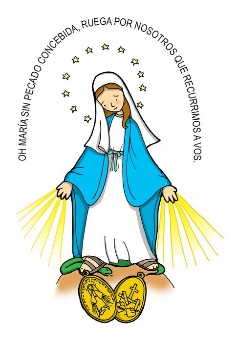 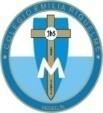 ArtísticaGrado: 5Gracias por su apoyo.Un saludo enorme y Dios los guarde.Nuestra clase en el horario normal los viernes de 08:00 a 09:00 am.(Los correos por si se presentan inquietudes).(Los correos por si se presentan inquietudes). Correo: pbustamante@campus.com.co  (por favor en el asunto del correo escribir nombre apellido y grado. Gracias)Fecha 19 de junio 2020Esta clase será virtual por zoom a las 8:00 am. Más adelante les comparto el enlace.Saludo: ORACION.Tema: Manualidad para papá.Aplica toda su creatividad en el momento de pintar.Pintar y decorar la hoja donde realices tu tarjeta.Puedes imprimir o dibujar tu tarjeta.En la nube del final de la tarjeta debes colocar un mensajito de por qué es tu superhéroe favorito.En la clase por zoom debemos realizar nuestra tarjeta para el día del padre.En nuestra conexión iremos mostrando el avance de nuestra tarjeta para el día del padre.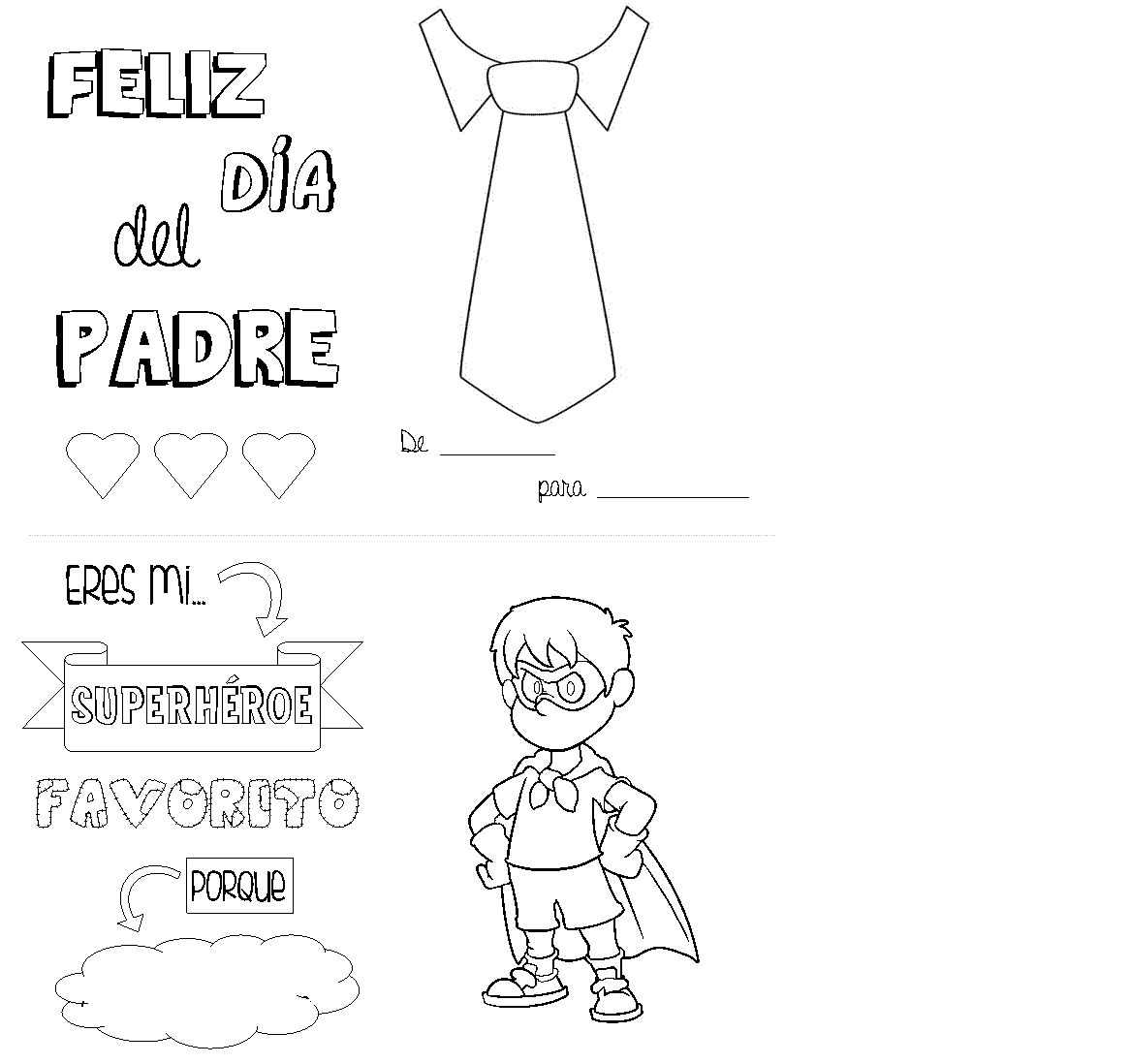 